De eer om zegeningen over profeet (vzmh) te sturen[ nederlands - dutch -الهولندية  ]revisie: Yassien Abo AbdillahKantoor voor da'wa Rabwah (Riyad)2013 - 1434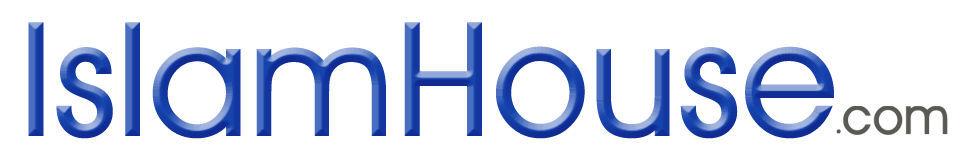 Islam voor iedereenفضل الصلاة على النبي محمد عليه الصلاة و السلام		« باللغة الهولندية »مراجعة: ياسين أبو عبد الله 2013 - 1434Alle lof behoort aan Allah.Allah de Allerhoogste informeert al zijn dienaren over de eer van zijn Nobele Profeet (Allah zegene hem en geve hem vrede), en van zijn nobele status, en van Allah’s aanzien voor Hem. Dit is omdat Allah zelf zegeningen over deze Profeet stuurt, als een verering en veredeling, en de engelen van Allah sturen zegeningen op deze Profeet, om de eer van het doen ervan te verkrijgen, en om zegeningen te verkrijgen (tabarruk) hiervan, en om gekleurd te worden door zijn lichten en verdronken te raken in zijn spirituele geheimen. Dan, wanneer diegenen van de lagere werelden hierover hoorden, vonden hun harten intimiteit hierin, en hun beslissingen (himām) en vastberadenheid werden aangewakkerd naar het streven van de eer toe om zegeningen over deze Nobele Profeet (Allah zegene hem en geve hem vrede) te sturen.  Dus, de tongen van hun toestanden, hun behoeftes uitdrukkende, riepen: “Oh Heer! Geef ons toestemming om de eer te verkrijgen om zegeningen over deze Nobele Profeet (Allah zegene hem en geve hem vrede) te sturen, waarmee de engelen zijn geëerd met het sturen van zegeningen over hem.” Zo ook de Goddelijke Roeping, “Oh jullie die geloven, stuur zegeningen over hem en geef vrede.” [2] www.islamhouse.comIslam voor iedereen !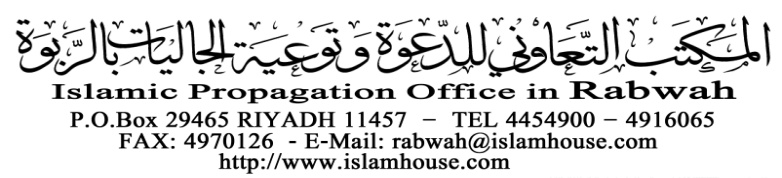 